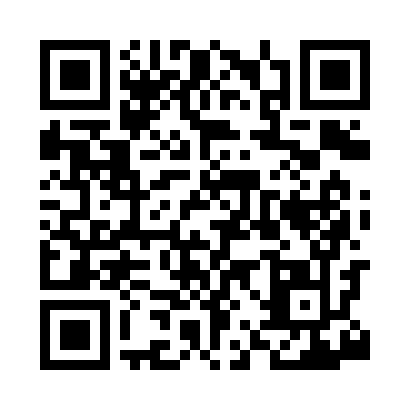 Prayer times for Afton Oaks, Louisiana, USAMon 1 Apr 2024 - Tue 30 Apr 2024High Latitude Method: Angle Based RulePrayer Calculation Method: Islamic Society of North AmericaAsar Calculation Method: ShafiPrayer times provided by https://www.salahtimes.comDateDayFajrSunriseDhuhrAsrMaghribIsha1Mon5:466:531:084:407:238:302Tue5:446:511:084:407:248:313Wed5:436:501:074:407:258:324Thu5:426:491:074:407:258:335Fri5:416:481:074:407:268:336Sat5:396:471:064:407:278:347Sun5:386:451:064:407:278:358Mon5:376:441:064:407:288:369Tue5:356:431:064:407:288:3610Wed5:346:421:054:407:298:3711Thu5:336:411:054:407:308:3812Fri5:316:401:054:407:308:3913Sat5:306:381:054:407:318:3914Sun5:296:371:044:407:328:4015Mon5:286:361:044:397:328:4116Tue5:266:351:044:397:338:4217Wed5:256:341:044:397:348:4318Thu5:246:331:034:397:348:4319Fri5:236:321:034:397:358:4420Sat5:216:311:034:397:358:4521Sun5:206:301:034:397:368:4622Mon5:196:291:034:397:378:4723Tue5:186:281:024:397:378:4824Wed5:176:271:024:397:388:4825Thu5:156:261:024:397:398:4926Fri5:146:251:024:397:398:5027Sat5:136:241:024:397:408:5128Sun5:126:231:024:397:418:5229Mon5:116:221:014:397:418:5330Tue5:106:211:014:397:428:53